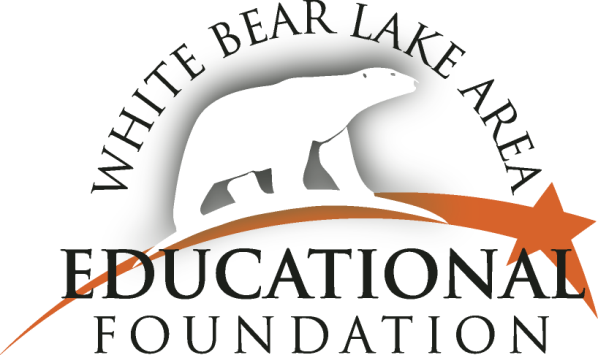 4855 Bloom Avenue, Room 116    White Bear Lake, MN 55110    (651) 407-7696    www.wblaef.orgLYNN MIELKE DISTINGUISHED EDUCATOR AWARD2024 Nomination FormDear White Bear Lake District Staff, Students, Parents and Community Members,The White Bear Lake Area Educational Foundation is pleased to honor Lynn Mielke, a former White Bear Lake cherished educator. We will again this year grant the Lynn Mielke Distinguished Educator award to an employee in the White Bear Lake School Community who uses his or her talents to enrich the lives of others.  This award honors Lynn and her contributions to the White Bear Lake Area Schools and particularly her positive impact on students with special needs. Lynn was a speech/language clinician and special education coordinator. She worked for our District for more than 25 years. Everyone who met Lynn respected her for the concern she showed to each individual. Lynn recognized each employee in the school community and the important role they played in the lives of the students and their families.This award, given in memory of Lynn and her legacy, acknowledges others who have positively impacted the lives of students and their families.A nomination form is attached. Please carefully review the details. Nomination forms may be submitted by an individual or a group, with one letter of nomination. Your letter and nomination form are due, by email, on or before Monday, April 8, 2024. This award may be given to anyone who works in the White Bear Lake Area School District.If you are interested in contributing to this award or to the White Bear Lake Area Educational Foundation for other educational programs, please send your tax deductible donation to the Foundation. Thank you for your support.Best regards,WBLAEF Lynn Mielke Distinguished Educator Award Committee 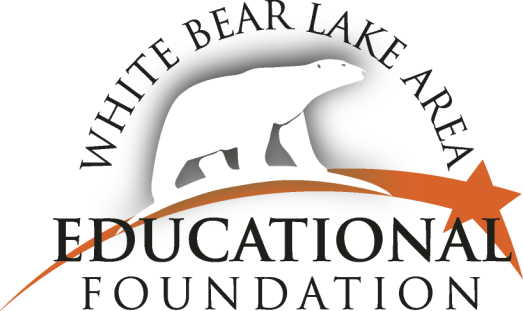 LYNN MIELKE DISTINGUISHED EDUCATOR AWARD2024 Nomination FormI/we would like to nominate:for the Lynn Mielke Distinguished Educator Award.The nominee serves as a:  (position)at:   (building).Please provide us with a letter describing the reasons you have nominated this person for the Lynn Mielke Distinguished Educator Award.Email this completed form and your letter to:info@wblaef.orgYour letter and nomination form are due on or before April 8, 2024.Name(s) and contact information of person(s) submitting nomination:Name					Phone						Email addressThe 2024 Lynn Mielke Distinguished Educator Award recipient will be announced prior to the end of the school year.Please contact the White Bear Lake Area Educational Foundation with any questions.651-407-7696 or info@wblaef.orgThank you for your support and your nomination.